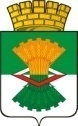 ДУМАМАХНЁВСКОГО МУНИЦИПАЛЬНОГО ОБРАЗОВАНИЯ                                         четвертого созываРЕШЕНИЕ от   17 мая    2022 года             п.г.т. Махнёво                              № 150О внесении изменений в  решение Думы Махнёвского муниципального образования от 29.11.2021 № 95  «Об утверждении прогнозного плана приватизации муниципального имущества на 2022 год и плановый период 2023-2024 годы» (с изменениями от  21.12.2021 № 109, от 28.04.2022 № 146)         В соответствии с Федеральным законом от 21 декабря 2001 года                № 178-ФЗ «О приватизации государственного и муниципального имущества», решением Думы Махнёвского муниципального образования от 05.11.2015 года № 23 «Об утверждении Порядка принятия решений об условиях приватизации имущества Махнёвского муниципального образования» (с изменениями от 02.10.2014  № 491), руководствуясь Уставом Махнёвского муниципального образования, Дума Махнёвского муниципального образования РЕШИЛА:1.Внести в решение Думы Махнёвского муниципального образования от                                29 ноября 2021 года  № 95 «Об утверждении прогнозного плана приватизации муниципального имущества Махнёвского муниципального образования на 2022 год и плановый период 2023 - 2024 годы»                                    (с изменениями от 21.12.2021 №109, от 28.04.2022 №146) следующие изменения:1.1. пункт 3 раздела 1  изложить в следующей редакции:«3.Размер прогнозируемых к получению в бюджет Махнёвского  муниципального образования доходов на 2022 и плановый период 2023 -2024 годов составит не менее 61 749 700 рублей, в том числе в 2022 году 8 000 000 рублей, в 2023 году – 16 320 000рублей, в 2024 году – 37 429 700 рублей.»;1.2. таблицу раздела 2 дополнить строкой 4 следующего содержания:      1.3. строку  9 раздела 2  таблицы исключить;1.4. строки 11-27 раздела 2 таблицы  изложить в следующей редакции: 2. Настоящее Решение опубликовать в газете «Алапаевская искра» и разместить на сайте Махнёвского муниципального образования в сети «Интернет».      3. Настоящее Решение вступает в силу со дня его   опубликования в газете «Алапаевская искра». 4. Контроль за выполнением настоящего Решения возложить на постоянную комиссию по экономической политике, бюджету, финансам и налогам (С.В.Дюкова).Председатель  Думы муниципального образования	                                             С.Г. АлышовГлава  муниципального образования                                             А.С.Корелин4.Здание нежилое  (магазин)624650, Свердловская область, Алапаевский район, п. Санкино, ул. Уральская, 21II квартал 2022Реализация преимущественного права 707 812 11.Здание нежилое624621, Свердловская область, Алапаевский район, п.г.т. Махнево,                  ул. Советская,  30, корпус 4IV  квартал 2022Продажа имущества на аукционе;продажа имущества посредством публичного предложения;продажа имущества без объявления цены 2 292 18812.Нежилое здание (котельная)624630, Свердловская область, Алапаевский  район, п. Хабарчиха,ул. Школьная, 13I  квартал 2023Продажа имущества на аукционе;продажа имущества посредством публичного предложения;продажа имущества без объявления цены3 000 00013.Сооружение коммунального хозяйства (теплотрасса)624630, Свердловская область, Алапаевский  район,п.Хабарчиха,ул. Школьная, 13II  квартал 2023Продажа имущества на аукционе;продажа имущества посредством публичного предложения;продажа имущества без объявления цены 1 320 00014..Нежилое здание624665, Свердловская область, Алапаевский район, п. Муратково, ул.Лесников,   14 АII  квартал 2023Продажа имущества на аукционе;продажа имущества посредством публичного предложения;продажа имущества без объявления цены 2 000 00015.Нежилое здание624650, Свердловская область, Алапаевский район, п. Санкино, пер. Садовый, дом 5, корпус 3  III  квартал 2023Продажа имущества на аукционе;продажа имущества посредством публичного предложения;продажа имущества без объявления цены  2 00000016.Здание пункта фельдшерско – акушерского624625, Свердловская область, Алапаевский район, д. Ложкина, ул. Советская, 10III  квартал 2023Продажа имущества на аукционе;продажа имущества посредством публичного предложения;продажа имущества без объявления цены  2500 000 17.Нежилое здание624622, Свердловская область, Алапаевский район, п. Хабарчиха,                  ул. Октябрьская,   12III  квартал2023Продажа имущества на аукционе;продажа имущества посредством публичного предложения;продажа имущества без объявления цены 2500 00018. Нежилое здание 624621, Свердловская область, Алапаевский район, п.г.т. Махнёво,                  ул. Профсоюзная , 2АIV квартал 2023Продажа имущества на аукционе;продажа имущества посредством публичного предложения;продажа имущества без объявления цены 3 00000019.Здание сушилки 624621, Свердловская область, Алапаевский район, п.г.т. Махнёво, ул. Советская , 3БI  квартал2024Продажа имущества на аукционе;продажа имущества посредством публичного предложения;продажа имущества без объявления цены 6 000000 20.Здание нежилое624630 , Свердловская область, Алапаевский район, п. Хабарчиха,                   ул. Школьная, 10II  квартал2024Продажа имущества на аукционе;продажа имущества посредством публичного предложения;продажа имущества без объявления цены  5 00000021.Здание школы 2- х этажное деревянное  624625, Свердловская область, Алапаевский район,     с. Кишкинское,                                ул. Школьная, 3II квартал 2024Продажа имущества на аукционе;продажа имущества посредством публичного предложения;продажа имущества без объявления цены  5 00000022.Спортзал деревянный624625, Свердловская область, Алапаевский район,   с. Кишкинское, ул. Школьная, 3АIII  квартал 2024Продажа имущества на аукционе;продажа имущества посредством публичного предложения;продажа имущества без объявления цены 3 00000023.Нежилое здание624621, Свердловская область, Алапаевский район, п.г.т. Махнёво,                  ул. Советская, дом 30, корпус 5III  квартал 2024Продажа имущества на аукционе;продажа имущества посредством публичного предложения;продажа имущества без объявления цены 8 00000024.Гараж наземный624626, Свердловская область, Алапаевский район, с. Фоминское,ул. Молодежная, 3АIII  квартал 2024Продажа имущества на аукционе;продажа имущества посредством публичного предложения;продажа имущества без объявления цены 3 00000025.Гараж наземный624622, Свердловская область, Алапаевский район, с.Мугай, ул.Октябрьская,93АIV  квартал 2024Продажа имущества на аукционе;продажа имущества посредством публичного предложения;продажа имущества без объявления цены 3 00000026.Здание нежилое 624626, Свердловская область, Алапаевский район,с. Фоминское,ул. Молодежная, 3IV  квартал 2024Продажа имущества на аукционе;продажа имущества посредством публичного предложения;продажа имущества без объявления цены 2 776 900 27.Склад деревянный624625, Свердловская область, Алапаевский район,   с. Кишкинское, ул. Школьная, 3ВIV  квартал 2024Продажа имущества на аукционе;продажа имущества посредством публичного предложения;продажа имущества без объявления цены1652 800